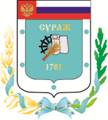 Контрольно-счетная палата Суражского муниципального района243 500, Брянская область, г. Сураж, ул. Ленина, 40  Тел. (48330) 2-11-45, E-mail:c.palata@yandex.ruЗаключениеКонтрольно-счетной палаты Суражского муниципального районана  проект решения Нивнянского сельского Совета народных депутатов «О внесении изменений в Решение Нивнянского сельского Совета народных депутатов № 97 от 30.12.2022 года «О бюджете Нивнянского сельского поселения Суражского  района Брянской области на 2023 год и плановый период 2024 и 2025 годов» (в редакции от 31.01.2023г. №99).    30 мая 2023 года                                                                         г. Сураж1.    Основание для проведения экспертизы: Федеральный закон от 07.02.2011 года  №6-ФЗ «Об общих принципах организации и деятельности контрольно-счетных органов субъектов Российской Федерации и муниципальных образований», ст. 5 Положения «О Контрольно-счетной палате Суражского муниципального района», утвержденного Решением Суражского районного Совета народных депутатов от 26.11.2021 года № 143.2.    Цель экспертизы: определение достоверности и обоснованности расходных обязательств бюджета Нивнянского сельского поселения Суражского  района Брянской области (далее Нивнянской поселение) и проекта решения Нивнянского сельского Совета народных депутатов «О внесении изменений в Решение Нивнянского сельского Совета народных депутатов № 97 от 30.12.2022 года «О бюджете Нивнянского сельского поселения Суражского  района Брянской области на 2023 год и плановый период 2024 и 2025 годов» (в редакции от 31.01.2023г. №99).3.    Предмет экспертизы: проект решения Нивнянского сельского Совета народных депутатов «О внесении изменений в Решение Нивнянского сельского Совета народных депутатов № 97 от 30.12.2022 года «О бюджете Нивнянского сельского поселения Суражского  района Брянской области на 2023 год и плановый период 2024 и 2025 годов» (в редакции от 31.01.2023г. №99), материалы и документы финансово-экономических обоснований указанного проекта в части, касающейся расходных обязательств муниципального образования «Нивнянское сельское поселение Суражского муниципального района Брянской области». Проект решения Нивнянского сельского Совета народных депутатов «О внесении изменений в Решение Нивнянского сельского Совета народных депутатов № 97 от 30.12.2022 года «О бюджете Нивнянского сельского поселения Суражского  района Брянской области на 2023 год и плановый период 2024 и 2025 годов» (в редакции от 31.01.2023г. №99) (далее – проект Решения), представлен на экспертизу в Контрольно-счетную палату Суражского муниципального района 29 мая 2023 года в составе с:- проектом Решения (с приложениями); - пояснительной запиской к проекту Решения; Представленным проектом Решения предлагается изменить основные параметры бюджета Нивнянского сельского поселения», к которым, в соответствии с п. 1 ст. 184.1 БК РФ, относятся:- общий объем доходов в сумме 6103,2 тыс. рублей;- общий объем расходов в сумме 6121,1 тыс. рублей;- дефицит бюджета в сумме 0,0 тыс. рублей.Проектом Решения вносятся изменения в основные характеристики бюджета на 2022 год, а так же производится перераспределение расходной части в том числе:- доходы бюджета увеличиваются на 10,9 тыс. рублей, или на 0,1% и составят 6114,1 тыс. рублей; - расходы бюджета по сравнению с утвержденным бюджетом увеличиваются на 10,9 тыс. рублей, или на 0,03% и составят  6132,0 тыс. рублей.- дефицит бюджета не изменится и составит 17,9 тыс. рублей за счет остатков средств на счетах по учету средств бюджета.Параметры бюджета поселения на 2024-2025 годы представленным к экспертизе проектом не изменяются. Изменение доходной части бюджета на 2023 год:Доходная часть бюджета увеличивается на 10,9 тыс. рублей за счет Доходов от реализации имущества, находящегося в оперативном управлении учреждений, находящихся в ведении органов управления сельских поселений (за исключением имущества муниципальных бюджетных и автономных учреждений) в части реализации материальных запасов по указанному имуществу – сдача в металлолом списанного в конце  2022 года автомобиля. Таким образом,  доходы бюджета поселения составят 6114,1 тыс. рублей.          Изменение расходной части бюджета:Проектом Решения производится увеличение расходных обязательств в 2023 году на 10,9 тыс. рублей и перераспределение  расходов. Таким образом,  расходная часть бюджета составит 6132,0 тыс. рублей:- раздел 01 00 «Общегосударственные расходы» составит 1 944,7 тыс. рублей (+65,6 тыс. рублей), в том числе:- подраздел 01 04 «Функционирование Правительства Российской Федерации, высших исполнительных органов государственной власти субъектов Российской Федерации, местных администраций» составит                            1 794,7 тыс. рублей (+10,0 тыс. рублей).- подраздел 01 13 «Другие общегосударственные вопросы» составит                            149,5 тыс. рублей (+55,6 тыс. рублей).- раздел 03 «Национальная безопасность и правоохранительная деятельность» составит 1 141,3 тыс. рублей (+150,3 тыс. рублей) по  подразделу 03 10 «Обеспечение пожарной безопасности», который составит                            1 136,3 тыс. рублей (+145,3 тыс. рублей).- раздел 05 «Жилищно-коммунальное хозяйство» уменьшится и составит 162,8 тыс. рублей (-200,1 тыс. рублей) по подразделу 05 03 «Благоустройство», который составит 162,8 тыс. рублей   (-200,1 тыс. рублей).На плановый период 2024 и 2025годы назначения не изменятся.	В целом проектом Решения предусматривается изменение ассигнований на финансирование 2-х муниципальных программ.Изменение ассигнований на реализацию муниципальных программтыс. руб.Непрограммная часть бюджета не изменяется и составит 5,5 тыс. рублей.Источники финансирования дефицитаРешением Нивнянского сельского Совета народных депутатов «О бюджете Нивнянского сельского поселения Суражского  района Брянской области на 2023 год и плановый период 2024 и 2025 годов» (в редакции от 31.01.2023г. №99)  утвержден дефицит бюджета поселения в сумме  17,9 тыс. рублей, где источниками финансирования дефицита бюджета является изменение остатков средств на счетах по учету средств бюджета.         Предлагаемым к рассмотрению проектом Решения дефицит бюджета увеличивается на 100% за счет остатков на счете на начало финансового года.Остаток средств на счете на 01.01.2023 года составлял 17,9 тыс. рублей.   Ограничения установленные ст. 81 БК РФ – соблюдены.                                            Выводы и предложенияВ результате проведения экспертизы установлено, что Проект решения Нивнянского сельского Совета народных депутатов «О внесении изменений в Решение Нивнянского сельского Совета народных депутатов № 97 от 30.12.2022 года «О бюджете Нивнянского сельского поселения Суражского  района Брянской области на 2023 год и плановый период 2024 и 2025 годов» (в редакции от 31.01.2023г. №99)  не противоречит  нормам Бюджетного кодекса РФ, муниципальным - правовым актам Нивнянского сельского Совета народных депутатов. Контрольно-счетная палата Суражского муниципального  района,  рекомендует Проект решения Нивнянского сельского Совета народных депутатов «О внесении изменений в Решение Нивнянского сельского Совета народных депутатов № 97 от 30.12.2022 года «О бюджете Нивнянского сельского поселения Суражского  района Брянской области на 2023 год и плановый период 2024 и 2025 годов» (в редакции от 31.01.2023г. №99)  к рассмотрению.  Председатель Контрольно-счетной палатыСуражского муниципального района                                       Н.В. ЖидковаНаименованиеМПБюджетные ассигнования на 2022 годБюджетные ассигнования на 2022 годОткло-нения (+,-)Откло-нения (%)НаименованиеМПУтвержденные решением о бюджете  С учетом изменений согласно представленного проектаОткло-нения (+,-)Откло-нения (%)«Реализация полномочий органов местного самоуправления Нивнянского сельского поселения на 2023-2025 годы»014991,85009,7-134,50,4«Обеспечение пожарной безопасности Нивнянского сельского поселения на 2023-2025 годы»03991,01136,3145,314,7